Методи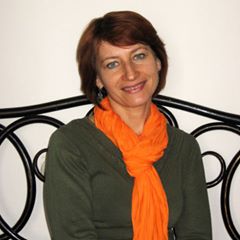 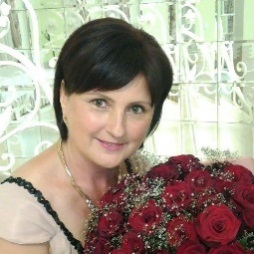 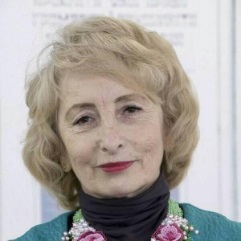 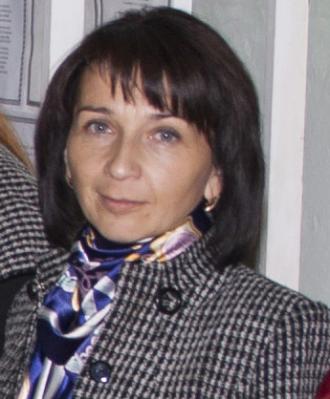 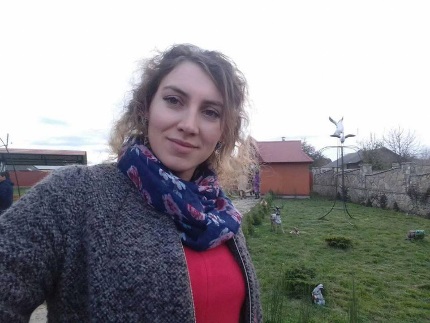 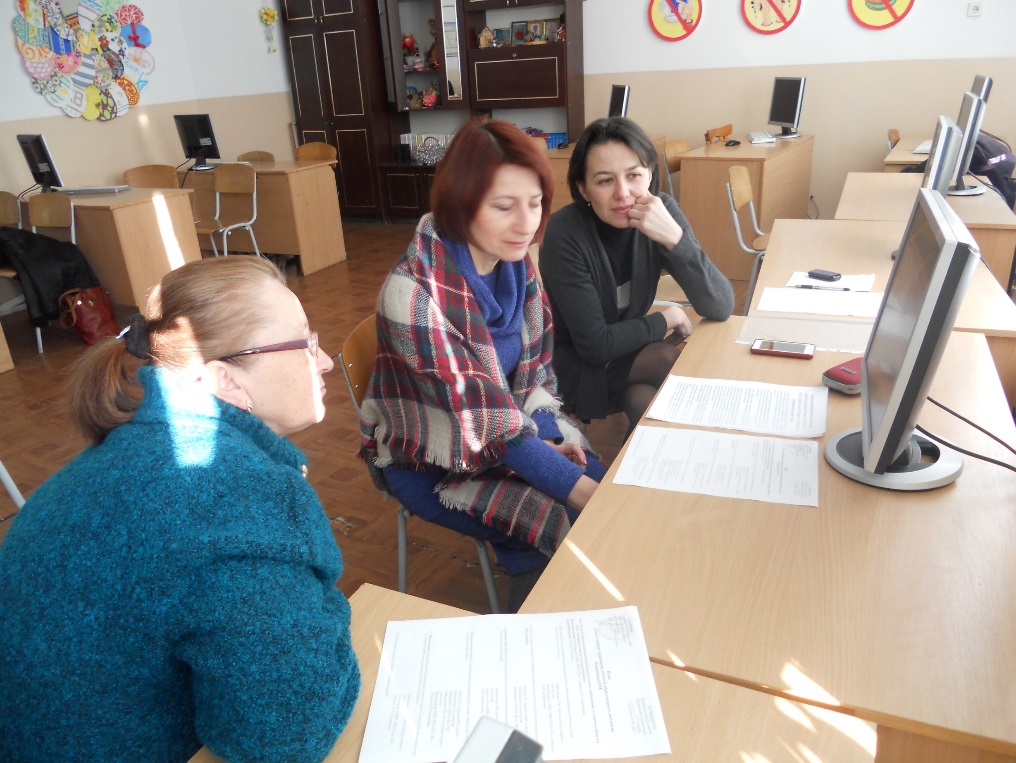 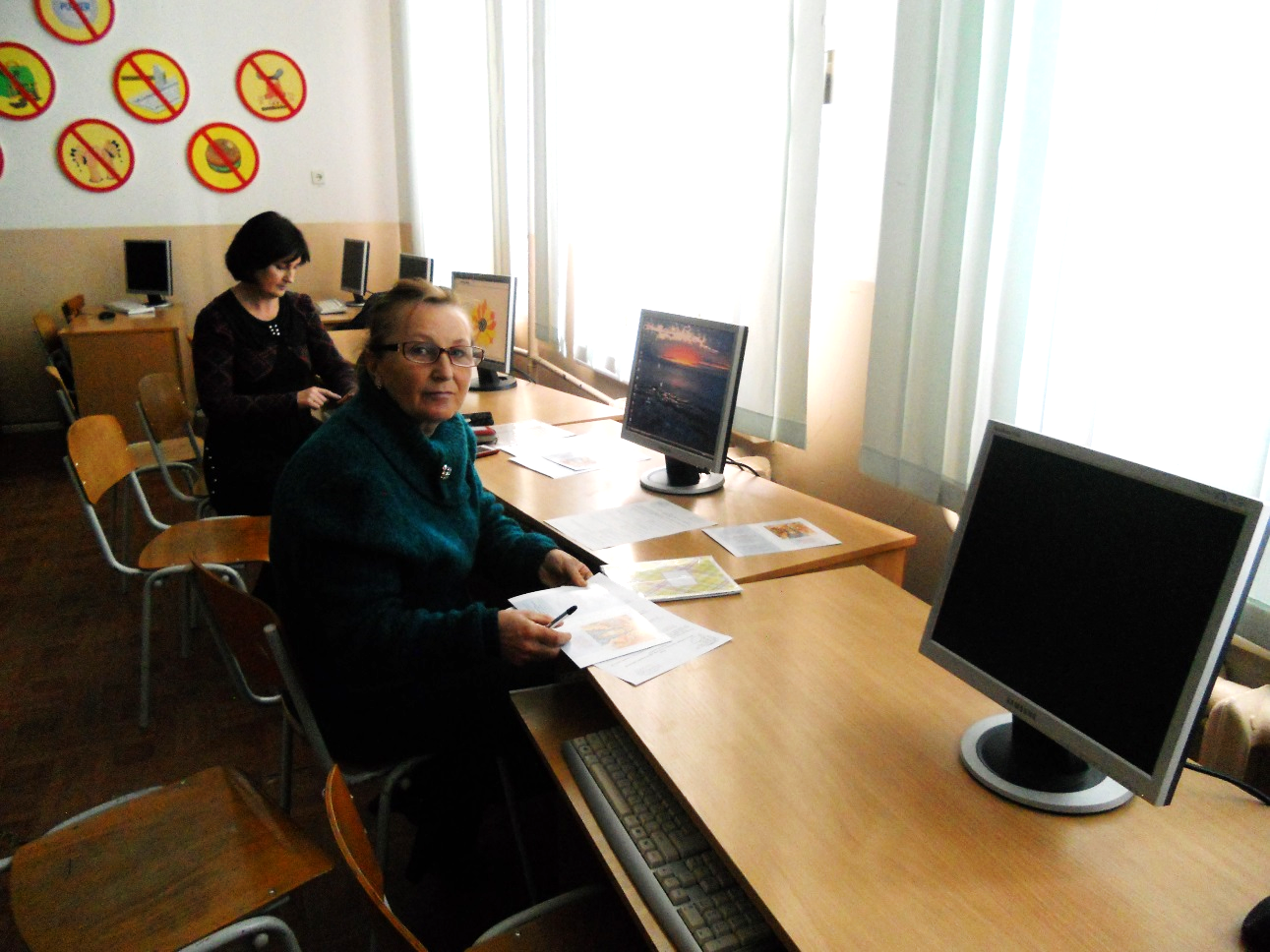         Якісний склад вчителів            образотворчого мистецтва